Complete this form and upload it into the Plan of Study – Part I available in your Grad Rebel Gateway student portal. Once submitted, the form will route electronically for signatures. Upon approval by the Graduate College, a final copy of the form will be emailed to your Rebelmail account.Refer to the 2020-21 Graduate Catalog for degree requirements: https://catalog.unlv.edu/preview_program.php?catoid=31&poid=9400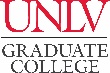 PLAN OF STUDY - Part IIMASTER OF FINE ARTS – THEATREPerformance Track 2020-21CatalogCOURSE REQUIREMENTSScholarly Studies Courses - 9 CreditsComplete the following course, or other advisor-approved course: THTR 702. Complete six credits from the following courses: THTR 661, THTR 701, THTR 719. Scholarly Studies Courses - 9 CreditsComplete the following course, or other advisor-approved course: THTR 702. Complete six credits from the following courses: THTR 661, THTR 701, THTR 719. Scholarly Studies Courses - 9 CreditsComplete the following course, or other advisor-approved course: THTR 702. Complete six credits from the following courses: THTR 661, THTR 701, THTR 719. Scholarly Studies Courses - 9 CreditsComplete the following course, or other advisor-approved course: THTR 702. Complete six credits from the following courses: THTR 661, THTR 701, THTR 719. Scholarly Studies Courses - 9 CreditsComplete the following course, or other advisor-approved course: THTR 702. Complete six credits from the following courses: THTR 661, THTR 701, THTR 719. Scholarly Studies Courses - 9 CreditsComplete the following course, or other advisor-approved course: THTR 702. Complete six credits from the following courses: THTR 661, THTR 701, THTR 719. Scholarly Studies Courses - 9 CreditsComplete the following course, or other advisor-approved course: THTR 702. Complete six credits from the following courses: THTR 661, THTR 701, THTR 719. Scholarly Studies Courses - 9 CreditsComplete the following course, or other advisor-approved course: THTR 702. Complete six credits from the following courses: THTR 661, THTR 701, THTR 719. COURSE(Prefix & #)CREDITSGRADE (if completed)TERM(Taken/anticipated)SUBSTITUTION/TRANSFER (if applicable)SUBSTITUTION/TRANSFER (if applicable)SUBSTITUTION/TRANSFER (if applicable)SUBSTITUTION/TRANSFER (if applicable)COURSE(Prefix & #)CREDITSGRADE (if completed)TERM(Taken/anticipated)COURSECREDITSGRADEINSTITUTIONActing Technique Course - 8 CreditsComplete 8 credits of the following course, or other advisor-approved courses.Acting Technique Course - 8 CreditsComplete 8 credits of the following course, or other advisor-approved courses.Acting Technique Course - 8 CreditsComplete 8 credits of the following course, or other advisor-approved courses.Acting Technique Course - 8 CreditsComplete 8 credits of the following course, or other advisor-approved courses.Acting Technique Course - 8 CreditsComplete 8 credits of the following course, or other advisor-approved courses.Acting Technique Course - 8 CreditsComplete 8 credits of the following course, or other advisor-approved courses.Acting Technique Course - 8 CreditsComplete 8 credits of the following course, or other advisor-approved courses.Acting Technique Course - 8 CreditsComplete 8 credits of the following course, or other advisor-approved courses.COURSE(Prefix & #)CREDITSGRADE (if completed)TERM(Taken/anticipated)SUBSTITUTION/TRANSFER (if applicable)SUBSTITUTION/TRANSFER (if applicable)SUBSTITUTION/TRANSFER (if applicable)SUBSTITUTION/TRANSFER (if applicable)COURSE(Prefix & #)CREDITSGRADE (if completed)TERM(Taken/anticipated)COURSECREDITSGRADEINSTITUTIONTHTR 771Scene Study Studio Course - 8 CreditsComplete 8 credits of the following course, or other advisor-approved courses.Scene Study Studio Course - 8 CreditsComplete 8 credits of the following course, or other advisor-approved courses.Scene Study Studio Course - 8 CreditsComplete 8 credits of the following course, or other advisor-approved courses.Scene Study Studio Course - 8 CreditsComplete 8 credits of the following course, or other advisor-approved courses.Scene Study Studio Course - 8 CreditsComplete 8 credits of the following course, or other advisor-approved courses.Scene Study Studio Course - 8 CreditsComplete 8 credits of the following course, or other advisor-approved courses.Scene Study Studio Course - 8 CreditsComplete 8 credits of the following course, or other advisor-approved courses.Scene Study Studio Course - 8 CreditsComplete 8 credits of the following course, or other advisor-approved courses.COURSE(Prefix & #)CREDITSGRADE (if completed)TERM(Taken/anticipated)SUBSTITUTION/TRANSFER (if applicable)SUBSTITUTION/TRANSFER (if applicable)SUBSTITUTION/TRANSFER (if applicable)SUBSTITUTION/TRANSFER (if applicable)COURSE(Prefix & #)CREDITSGRADE (if completed)TERM(Taken/anticipated)COURSECREDITSGRADEINSTITUTIONTHTR 773
Voice and Movement Laboratory Course - 8 CreditsComplete 8 credits of the following course, or other advisor-approved courses.
Voice and Movement Laboratory Course - 8 CreditsComplete 8 credits of the following course, or other advisor-approved courses.
Voice and Movement Laboratory Course - 8 CreditsComplete 8 credits of the following course, or other advisor-approved courses.
Voice and Movement Laboratory Course - 8 CreditsComplete 8 credits of the following course, or other advisor-approved courses.
Voice and Movement Laboratory Course - 8 CreditsComplete 8 credits of the following course, or other advisor-approved courses.
Voice and Movement Laboratory Course - 8 CreditsComplete 8 credits of the following course, or other advisor-approved courses.
Voice and Movement Laboratory Course - 8 CreditsComplete 8 credits of the following course, or other advisor-approved courses.
Voice and Movement Laboratory Course - 8 CreditsComplete 8 credits of the following course, or other advisor-approved courses.COURSE(Prefix & #)CREDITSGRADE (if completed)TERM(Taken/anticipated)SUBSTITUTION/TRANSFER (if applicable)SUBSTITUTION/TRANSFER (if applicable)SUBSTITUTION/TRANSFER (if applicable)SUBSTITUTION/TRANSFER (if applicable)COURSE(Prefix & #)CREDITSGRADE (if completed)TERM(Taken/anticipated)COURSECREDITSGRADEINSTITUTIONTHTR 775Movement Studio Course - 6 CreditsComplete 6 credits of the following course, or other advisor-approved courses.Movement Studio Course - 6 CreditsComplete 6 credits of the following course, or other advisor-approved courses.Movement Studio Course - 6 CreditsComplete 6 credits of the following course, or other advisor-approved courses.Movement Studio Course - 6 CreditsComplete 6 credits of the following course, or other advisor-approved courses.Movement Studio Course - 6 CreditsComplete 6 credits of the following course, or other advisor-approved courses.Movement Studio Course - 6 CreditsComplete 6 credits of the following course, or other advisor-approved courses.Movement Studio Course - 6 CreditsComplete 6 credits of the following course, or other advisor-approved courses.Movement Studio Course - 6 CreditsComplete 6 credits of the following course, or other advisor-approved courses.COURSE(Prefix & #)CREDITSGRADE (if completed)TERM(Taken/anticipated)SUBSTITUTION/TRANSFER (if applicable)SUBSTITUTION/TRANSFER (if applicable)SUBSTITUTION/TRANSFER (if applicable)SUBSTITUTION/TRANSFER (if applicable)COURSE(Prefix & #)CREDITSGRADE (if completed)TERM(Taken/anticipated)COURSECREDITSGRADEINSTITUTIONTHTR 777Speech Studio Course - 4 CreditsComplete 4 credits of the following course, or other advisor-approved courses.Speech Studio Course - 4 CreditsComplete 4 credits of the following course, or other advisor-approved courses.Speech Studio Course - 4 CreditsComplete 4 credits of the following course, or other advisor-approved courses.Speech Studio Course - 4 CreditsComplete 4 credits of the following course, or other advisor-approved courses.Speech Studio Course - 4 CreditsComplete 4 credits of the following course, or other advisor-approved courses.Speech Studio Course - 4 CreditsComplete 4 credits of the following course, or other advisor-approved courses.Speech Studio Course - 4 CreditsComplete 4 credits of the following course, or other advisor-approved courses.Speech Studio Course - 4 CreditsComplete 4 credits of the following course, or other advisor-approved courses.COURSE(Prefix & #)CREDITSGRADE (if completed)TERM(Taken/anticipated)SUBSTITUTION/TRANSFER (if applicable)SUBSTITUTION/TRANSFER (if applicable)SUBSTITUTION/TRANSFER (if applicable)SUBSTITUTION/TRANSFER (if applicable)COURSE(Prefix & #)CREDITSGRADE (if completed)TERM(Taken/anticipated)COURSECREDITSGRADEINSTITUTIONTHTR 779Audition Preparation Course - 2 CreditsComplete 2 credits of the following course, or other advisor-approved courses.Audition Preparation Course - 2 CreditsComplete 2 credits of the following course, or other advisor-approved courses.Audition Preparation Course - 2 CreditsComplete 2 credits of the following course, or other advisor-approved courses.Audition Preparation Course - 2 CreditsComplete 2 credits of the following course, or other advisor-approved courses.Audition Preparation Course - 2 CreditsComplete 2 credits of the following course, or other advisor-approved courses.Audition Preparation Course - 2 CreditsComplete 2 credits of the following course, or other advisor-approved courses.Audition Preparation Course - 2 CreditsComplete 2 credits of the following course, or other advisor-approved courses.Audition Preparation Course - 2 CreditsComplete 2 credits of the following course, or other advisor-approved courses.COURSE(Prefix & #)CREDITSGRADE (if completed)TERM(Taken/anticipated)SUBSTITUTION/TRANSFER (if applicable)SUBSTITUTION/TRANSFER (if applicable)SUBSTITUTION/TRANSFER (if applicable)SUBSTITUTION/TRANSFER (if applicable)COURSE(Prefix & #)CREDITSGRADE (if completed)TERM(Taken/anticipated)COURSECREDITSGRADEINSTITUTIONTHTR 763Accent/Dialect Laboratory Course - 2 CreditsComplete 2 credits of the following course, or other advisor-approved courses.Accent/Dialect Laboratory Course - 2 CreditsComplete 2 credits of the following course, or other advisor-approved courses.Accent/Dialect Laboratory Course - 2 CreditsComplete 2 credits of the following course, or other advisor-approved courses.Accent/Dialect Laboratory Course - 2 CreditsComplete 2 credits of the following course, or other advisor-approved courses.Accent/Dialect Laboratory Course - 2 CreditsComplete 2 credits of the following course, or other advisor-approved courses.Accent/Dialect Laboratory Course - 2 CreditsComplete 2 credits of the following course, or other advisor-approved courses.Accent/Dialect Laboratory Course - 2 CreditsComplete 2 credits of the following course, or other advisor-approved courses.Accent/Dialect Laboratory Course - 2 CreditsComplete 2 credits of the following course, or other advisor-approved courses.COURSE(Prefix & #)CREDITSGRADE (if completed)TERM(Taken/anticipated)SUBSTITUTION/TRANSFER (if applicable)SUBSTITUTION/TRANSFER (if applicable)SUBSTITUTION/TRANSFER (if applicable)SUBSTITUTION/TRANSFER (if applicable)COURSE(Prefix & #)CREDITSGRADE (if completed)TERM(Taken/anticipated)COURSECREDITSGRADEINSTITUTIONTHTR 764Focused Studies Courses - 6 CreditsSelect from the following, or other advisor-approved courses.Focused Studies Courses - 6 CreditsSelect from the following, or other advisor-approved courses.Focused Studies Courses - 6 CreditsSelect from the following, or other advisor-approved courses.Focused Studies Courses - 6 CreditsSelect from the following, or other advisor-approved courses.Focused Studies Courses - 6 CreditsSelect from the following, or other advisor-approved courses.Focused Studies Courses - 6 CreditsSelect from the following, or other advisor-approved courses.Focused Studies Courses - 6 CreditsSelect from the following, or other advisor-approved courses.Focused Studies Courses - 6 CreditsSelect from the following, or other advisor-approved courses.COURSE(Prefix & #)CREDITSGRADE (if completed)TERM(Taken/anticipated)SUBSTITUTION/TRANSFER (if applicable)SUBSTITUTION/TRANSFER (if applicable)SUBSTITUTION/TRANSFER (if applicable)SUBSTITUTION/TRANSFER (if applicable)COURSE(Prefix & #)CREDITSGRADE (if completed)TERM(Taken/anticipated)COURSECREDITSGRADEINSTITUTIONTHTR 795THTR 796Elective Courses - 6 CreditsComplete 6 credits of advisor-approved courses. A list of suggested Elective courses related to the area or that enhance liberal arts studies will be provided.Elective Courses - 6 CreditsComplete 6 credits of advisor-approved courses. A list of suggested Elective courses related to the area or that enhance liberal arts studies will be provided.Elective Courses - 6 CreditsComplete 6 credits of advisor-approved courses. A list of suggested Elective courses related to the area or that enhance liberal arts studies will be provided.Elective Courses - 6 CreditsComplete 6 credits of advisor-approved courses. A list of suggested Elective courses related to the area or that enhance liberal arts studies will be provided.Elective Courses - 6 CreditsComplete 6 credits of advisor-approved courses. A list of suggested Elective courses related to the area or that enhance liberal arts studies will be provided.Elective Courses - 6 CreditsComplete 6 credits of advisor-approved courses. A list of suggested Elective courses related to the area or that enhance liberal arts studies will be provided.Elective Courses - 6 CreditsComplete 6 credits of advisor-approved courses. A list of suggested Elective courses related to the area or that enhance liberal arts studies will be provided.Elective Courses - 6 CreditsComplete 6 credits of advisor-approved courses. A list of suggested Elective courses related to the area or that enhance liberal arts studies will be provided.COURSE(Prefix & #)CREDITSGRADE (if completed)TERM(Taken/anticipated)SUBSTITUTION/TRANSFER (if applicable)SUBSTITUTION/TRANSFER (if applicable)SUBSTITUTION/TRANSFER (if applicable)SUBSTITUTION/TRANSFER (if applicable)COURSE(Prefix & #)CREDITSGRADE (if completed)TERM(Taken/anticipated)COURSECREDITSGRADEINSTITUTIONCreative Project - 1 CreditComplete the following, or other advisor-approved course.Creative Project - 1 CreditComplete the following, or other advisor-approved course.Creative Project - 1 CreditComplete the following, or other advisor-approved course.Creative Project - 1 CreditComplete the following, or other advisor-approved course.Creative Project - 1 CreditComplete the following, or other advisor-approved course.Creative Project - 1 CreditComplete the following, or other advisor-approved course.Creative Project - 1 CreditComplete the following, or other advisor-approved course.Creative Project - 1 CreditComplete the following, or other advisor-approved course.COURSE(Prefix & #)CREDITSGRADE (if completed)TERM(Taken/anticipated)SUBSTITUTION/TRANSFER (if applicable)SUBSTITUTION/TRANSFER (if applicable)SUBSTITUTION/TRANSFER (if applicable)SUBSTITUTION/TRANSFER (if applicable)COURSE(Prefix & #)CREDITSGRADE (if completed)TERM(Taken/anticipated)COURSECREDITSGRADEINSTITUTIONTHTR 797TOTAL CREDITS* Minimum credits required for graduation = 60GRADUATION POLICIESA minimum of 50 percent of the degree program must be 700-level courses excluding thesis, dissertation, or professional/scholarly paper. Individual departments may require more than the Graduate College minimum.Courses used to fulfill requirements for one degree may not be used toward another degree. A candidate for an advanced degree or graduate certificate must have a minimum Graduate Program Grade Point Average of 3.00 to be eligible to graduate or receive the certificate.Refer to the Graduate Catalog for all Academic, Transfer Credit, and program-related policies and requirements.